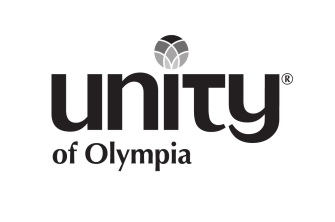 I understand that my child might be photographed as a member of a group, as a Youth Ministry participant, or in a voluntary photograph.  I hereby assign all of my rights, title and interest in and to any photographs and video images to the Church.  I grant the Church and its representatives permission to use, without compensation or restriction, photographs and video images (from all Unity events) in which the participant appears, in any manner whatsoever such as, but not limited to: publication, display, advertising, slide shows, etc.I specifically authorize the Church to reproduce, publish, and distribute copies of said photographs or video images, as well as authorize the Church to submit said photographs for publication by the Regional Association of Unity Churches and Unity Worldwide Ministries.I understand that no compensation for efforts or participation of the below named participant is promised or implied.  I do hereby release to the Church, the Regional Association of Unity Churches and Unity Worldwide Ministries, any and all interest in and to any proceeds from the sale or production of photographic or video reproductions.Name of Participant						Parent or Legal Guardian SignaturePhone Number			Date			E-mail addressUnity of Olympia 1335 Fern St SW Olympia, WA 98502 www.unityofolympia.org 360.943.5757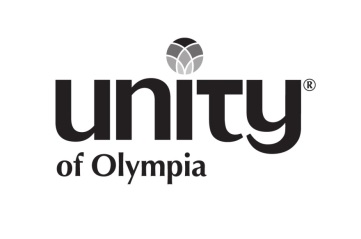 I understand that I might be photographed as a member of a group, as a participant, or in a voluntary photograph.  I hereby assign all of my rights, title and interest in and to any photographs and video images to the Church.  I grant the Church and its representatives permission to use, without compensation or restriction, photographs and video images (from all Unity events) in which I may appear, in any manner whatsoever such as, but not limited to: publication, display, advertising, slide shows, etc.I specifically authorize the Church to reproduce, publish, and distribute copies of said photographs or video images, as well as authorize the Church to submit said photographs for publication by the Regional Association of Unity Churches and Unity Worldwide Ministries.I understand that no compensation for efforts or participation of the below named participant is promised or implied.  I do hereby release to the Church, the Regional Association of Unity Churches and Unity Worldwide Ministries, any and all interest in and to any proceeds from the sale or production of photographic or video reproductions.Name of Participant						SignaturePhone Number			Date			E-mail addressUnity of Olympia 1335 Fern St SW Olympia, WA 98502 www.unityofolympia.org 360.943.5757